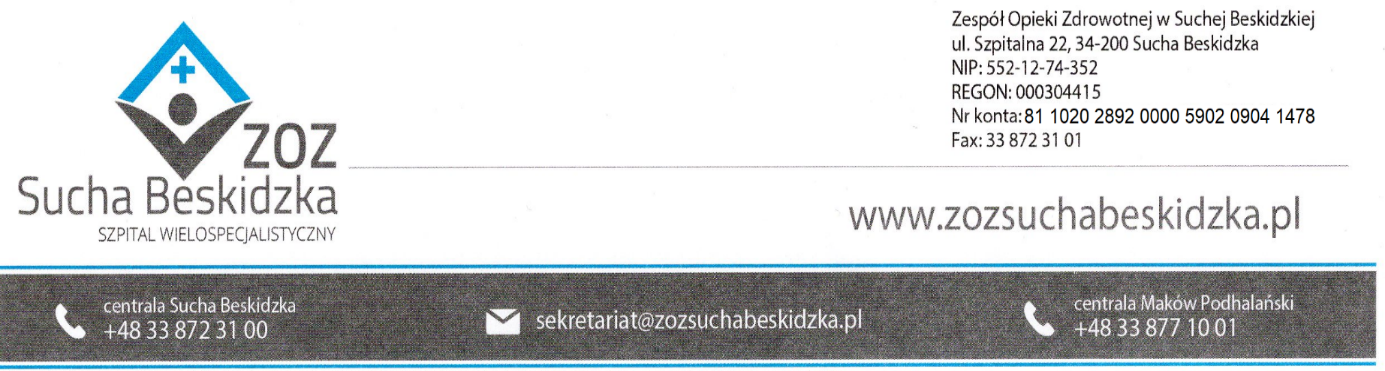 Znak: ZOZ.V.010/DZP/41/24                                                       Sucha Beskidzka dnia  05.08.2024rDotyczy: Ogłoszenia o wyborze oferty najkorzystniejszej na Usługi serwisowe  sprzętu medycznego.            Dyrekcja Zespołu Opieki Zdrowotnej w Suchej Beskidzkiej informuje o wyniku w/w postępowania.Pakiet nr 1Ofertę złożyła firma:Amed Biuro Techniczno-Handlowe Andrzej Abramczyk ul. Słowikowskiego 39, 05-090 RaszynPostępowanie zostało unieważnione na podstawie art. 255 pkt. 3 ustawy Prawo zamówień publicznych – cena najkorzystniejszej oferty  przewyższa kwotę, którą zamawiający przeznaczył na sfinansowanie zamówienia tj.  68 323,92 zł. Pakiet nr 2Ofertę złożyła firma:Varimed sp. z o.o. 50-442 Wrocław, ul. T. Kościuszki 115/4U,Komisja Przetargowa uznała w/w ofertę za korzystną.Wartość oferty brutto: 12 420,00 zł     Punktacja przyznana ofercie w kryteriach oceny ofert oraz łączna punktacja.Pakiet nr 3Postępowanie zostało unieważnione na podstawie art. 255 pkt.1 ustawy Prawo zamówień publicznych - nie złożono żadnej oferty.Pakiet nr 4Ofertę złożyła firma:Drager Polska Sp. z o.o. 02-495 Warszawa, ul. Posad 7 Panien 1Postępowanie zostało unieważnione na podstawie art. 255 pkt. 3 ustawy Prawo zamówień publicznych – cena najkorzystniejszej oferty  przewyższa kwotę, którą zamawiający przeznaczył na sfinansowanie zamówienia tj. 142 925,24Pakiet nr 5Oferty złożyły firmy:1. Zakład Naprawczy Aparatury Medycznej POLMED 04-359 Warszawa, ul. Kobielska 17/282. Zakłady Techniki Medycznej Sp. z o.o. 30-433 Kraków, ul. Szyllinga 63Komisja Przetargowa uznała za najkorzystniejszą ofertę firmy:Zakłady Techniki Medycznej Sp. z o.o. 30-433 Kraków, ul. Szyllinga 63Wartość oferty brutto: 3 132,00 zł     Punktacja przyznana ofertom w kryteriach oceny ofert oraz łączna punktacja.Pakiet nr 6Oferty złożyły firmy:1. Zakład Naprawczy Aparatury Medycznej POLMED 04-359 Warszawa, ul. Kobielska 17/282. Waldemar Żuk Zakład Naprawy Sprzętu Medycznego 45-715 Opole, ul. Krapkowicka 103. ADO-MED. Sp. z o.o. 41-600 Świętochłowice, ul. Bytomska 38b4. Miro Sp. z o.o. 03-808 Warszawa, ul. Mińska 25B/U15. Apariva Sp. z o.o. 30-002 Kraków, ul. Prądnicka 10Komisja Przetargowa uznała za najkorzystniejszą ofertę firmy:Waldemar Żuk Zakład Naprawy Sprzętu Medycznego 45-715 Opole, ul. Krapkowicka 10Wartość oferty brutto: 8 942,40 zł     Punktacja przyznana ofertom w kryteriach oceny ofert oraz łączna punktacja.Pakiet nr 7Oferty złożyły firmy:1. Zakład Naprawczy Aparatury Medycznej POLMED 04-359 Warszawa, ul. Kobielska 17/282. Zakłady Techniki Medycznej Sp. z o.o. 30-733 Kraków, ul. Szyllinga 633. Szymon Żuk Zakład Naprawy Sprzętu Medycznego 45-920 Opole, ul. Pomyślna 3 4. Oxivent Tomasz Żelezik 41-200 Sosnowiec, ul. Szczęśliwa 21Komisja przetargowa odrzuciła na podstawie art. 226 ust. 1 pkt.5 - jest niezgodna z warunkami zamówienia, ofertę firmy:Oxivent Tomasz Żelezik 41-200 Sosnowiec, ul. Szczęśliwa 21Jednym z kryteriów oceny ofert była cena za roboczogodzinę. Firma  nie podała  w ofercie ceny za roboczogodzinę - brak możliwości oceny oferty w w/w kryterium.Komisja Przetargowa uznała za najkorzystniejszą ofertę firmy:Szymon Żuk Zakład Naprawy Sprzętu Medycznego 45-920 Opole, ul. Pomyślna 3Wartość oferty brutto: 9 547,20 zł     Punktacja przyznana ofertom w kryteriach oceny ofert oraz łączna punktacja.Pakiet nr 8Ofertę złożyła firma:Diagnos sp. z o.o. 02-820 Warszawa, ul. Łączyny 4 Komisja Przetargowa uznała w/w ofertę za korzystną.Wartość oferty brutto: 77 070,96 zł     Punktacja przyznana ofercie w kryteriach oceny ofert oraz łączna punktacja.Pakiet nr 9Oferty złożyły firmy:1. Zakład Naprawczy Aparatury Medycznej POLMED 04-359 Warszawa, ul. Kobielska 17/282. Waldemar Żuk Zakład Naprawy Sprzętu Medycznego 45-715 Opole, ul. Krapkowicka 10Komisja Przetargowa uznała za najkorzystniejszą ofertę firmy:Waldemar Żuk Zakład Naprawy Sprzętu Medycznego 45-715 Opole, ul. Krapkowicka 10Wartość oferty brutto: 7 030,80 zł Punktacja przyznana ofertom w kryteriach oceny ofert oraz łączna punktacja.Pakiet nr 10Ofertę złożyła firma:Drager Polska sp. z o.o. 02-495 Warszawa, ul. Posag 7 Panien 1 Postępowanie zostało unieważnione na podstawie art. 255 pkt. 3 ustawy Prawo zamówień publicznych – cena najkorzystniejszej oferty  przewyższa kwotę, którą zamawiający przeznaczył na sfinansowanie zamówienia tj.  22 239,38 zł. Pakiet nr 11Postępowanie zostało unieważnione na podstawie art. 255 pkt.1 ustawy Prawo zamówień publicznych - nie złożono żadnej oferty.Pakiet nr 12Ofertę złożyła firma:Zakłady Techniki Medycznej Sp. z o.o.30-433 Kraków, ul. Szyllinga 63Komisja Przetargowa uznała w/w ofertę za korzystną.Wartość oferty brutto: 3 024,00 zł     Punktacja przyznana ofercie w kryteriach oceny ofert oraz łączna punktacja.Pakiet nr 131. Zakład Naprawczy Aparatury Medycznej POLMED 04-359 Warszawa, ul. Kobielska 17/282. Waldemar Żuk Zakład Naprawy Sprzętu Medycznego 45-715 Opole, ul. Krapkowicka 10Komisja Przetargowa uznała za najkorzystniejszą ofertę firmy:Waldemar Żuk Zakład Naprawy Sprzętu Medycznego 45-715 Opole, ul. Krapkowicka 10Wartość oferty brutto: 3 477,60 zł Punktacja przyznana ofertom w kryteriach oceny ofert oraz łączna punktacja.Pakiet nr 14Oferty złożyły firmy:1. Zakład Naprawczy Aparatury Medycznej POLMED 04-359 Warszawa, ul. Kobielska 17/282. Zakłady Techniki Medycznej Sp. z o.o. 30-733 Kraków, ul. Szyllinga 633. Szymon Żuk Zakład Naprawy Sprzętu Medycznego 45-920 Opole, ul. Pomyślna 3 4. Oxivent Tomasz Żelezik 41-200 Sosnowiec, ul. Szczęśliwa 21Komisja przetargowa odrzuciła na podstawie art. 226 ust. 1 pkt.5 - jest niezgodna z warunkami zamówienia, ofertę firmy:Oxivent Tomasz Żelezik 41-200 Sosnowiec, ul. Szczęśliwa 21Jednym z kryteriów oceny ofert była cena za roboczogodzinę. Firma  nie podała  w ofercie ceny za roboczogodzinę - brak możliwości oceny oferty w w/w kryterium.Komisja Przetargowa uznała za najkorzystniejszą ofertę firmy:Szymon Żuk Zakład Naprawy Sprzętu Medycznego 45-920 Opole, ul. Pomyślna 3Wartość oferty brutto: 3 240,00 zł     Punktacja przyznana ofertom w kryteriach oceny ofert oraz łączna punktacja.Pakiet nr 15Postępowanie zostało unieważnione na podstawie art. 255 pkt.1 ustawy Prawo zamówień publicznych - nie złożono żadnej oferty.Pakiet nr 16Oferty złożyły firmy:1. Zakład Naprawczy Aparatury Medycznej POLMED 04-359 Warszawa, ul. Kobielska 17/282. AB Med. Serwis Arkadiusz Dobkowski 07-410 Ostrołęka, ul. Sikorskiego 8/63. Anmediq Sp. z o.o. 05-552 Wola Mrokowska, ul. Zachodnia 5Komisja Przetargowa uznała za najkorzystniejszą ofertę firmy:Zakład Naprawczy Aparatury Medycznej POLMED 04-359 Warszawa, ul. Kobielska 17/28Wartość oferty brutto: 7 344,00 zł     Punktacja przyznana ofertom w kryteriach oceny ofert oraz łączna punktacja.Pakiet nr 17Postępowanie zostało unieważnione na podstawie art. 255 pkt.1 ustawy Prawo zamówień publicznych - nie złożono żadnej oferty.Pakiet nr 18Ofertę złożyła firma:Przemed Service Sp. z o.o. 33-300 Nowy Sącz, ul. Zawiszy czarnego 51Komisja Przetargowa uznała w/w ofertę za korzystną.Wartość oferty brutto: 7 884,00 zł     Punktacja przyznana ofercie w kryteriach oceny ofert oraz łączna punktacja.Pakiet nr 19Oferty złożyły firmy:1. Zakład Naprawczy Aparatury Medycznej POLMED 04-359 Warszawa, ul. Kobielska 17/282. Zakłady Techniki Medycznej Sp. z o.o. 30-733 Kraków, ul. Szyllinga 63Komisja Przetargowa uznała za najkorzystniejszą ofertę firmy:Zakład Naprawczy Aparatury Medycznej POLMED 04-359 Warszawa, ul. Kobielska 17/28Wartość oferty brutto: 13 230,00 zł     Punktacja przyznana ofertom w kryteriach oceny ofert oraz łączna punktacja.Pakiet nr 20Oferty złożyły firmy:1. Zakłady Techniki Medycznej Sp. z o.o. 30-733 Kraków, ul. Szyllinga 632. Szymon Żuk Zakład Naprawy Sprzętu Medycznego 45-920 Opole, ul. Pomyślna 3 3. Oxivent Tomasz Żelezik 41-200 Sosnowiec, ul. Szczęśliwa 214. Unitech Dariusz Lubiatowski 86-005 Murowaniec, ul. Staroszkolna 15Komisja przetargowa odrzuciła na podstawie art. 226 ust. 1 pkt.5 - jest niezgodna z warunkami zamówienia, ofertę firmy:Oxivent Tomasz Żelezik 41-200 Sosnowiec, ul. Szczęśliwa 21Jednym z kryteriów oceny ofert była cena za roboczogodzinę. Firma  nie podała  w ofercie ceny za roboczogodzinę - brak możliwości oceny oferty w w/w kryterium.Komisja Przetargowa uznała za najkorzystniejszą ofertę firmy:Szymon Żuk Zakład Naprawy Sprzętu Medycznego 45-920 Opole, ul. Pomyślna 3Wartość oferty brutto: 3 065,04 zł     Punktacja przyznana ofertom w kryteriach oceny ofert oraz łączna punktacja.Pakiet nr 21Oferty złożyły firmy:1. Drager Polska sp. z o.o. 02-495 Warszawa, ul. Posag 7 Panien 12. Anmediq Sp. z o.o. 05-552 Wola Mrokowska, ul. Zachodnia 5Postępowanie zostało unieważnione na podstawie art. 255 pkt. 3 ustawy Prawo zamówień publicznych – cena najkorzystniejszej oferty  przewyższa kwotę, którą zamawiający przeznaczył na sfinansowanie zamówienia tj. 57 209,32 złPakiet nr 22Oferty złożyły firmy:1. Zakład Naprawczy Aparatury Medycznej POLMED 04-359 Warszawa, ul. Kobielska 17/282. Waldemar Żuk Zakład Naprawy Sprzętu Medycznego 45-715 Opole, ul. Krapkowicka 103. Drager Polska sp. z o.o. 02-495 Warszawa, ul. Posag 7 Panien 14. Anmediq Sp. z o.o. 05-552 Wola Mrokowska , ul. Zachodnia 5Komisja przetargowa odrzuciła na podstawie art. 226 ust. 1 pkt. 8 - zawiera rażąco niską cenę lub koszt w stosunku do przedmiotu zamówienia, ofertę firmy:Waldemar Żuk Zakład Naprawy Sprzętu Medycznego 45-715 Opole, ul. Krapkowicka 10Zamawiający pismem z dnia 10.07.2024r.  zwrócił się o wyjaśnienie rażąco niskiej ceny złożonej oferty.W wyznaczonym terminie Firma nie złożyła odpowiedzi.Komisja Przetargowa uznała za najkorzystniejszą ofertę firmy:Zakład Naprawczy Aparatury Medycznej POLMED 04-359 Warszawa, ul. Kobielska 17/28Wartość oferty brutto: 2 332,80 zł     Punktacja przyznana ofertom w kryteriach oceny ofert oraz łączna punktacja.Pakiet nr 23Ofertę złożyła firma:Zakłady Techniki Medycznej Sp. z o.o. 30-433 Kraków, ul. Szyllinga 63Komisja Przetargowa uznała w/w ofertę za korzystną. Wartość oferty brutto: 2 592,00 zł  Punktacja przyznana ofercie w kryteriach oceny ofert oraz łączna punktacja.Pakiet nr 24Ofertę złożyła firma:Dutchmed PL Sp. z o.o.  85-738 Bydgoszcz, ul. Szajnochy 14Komisja Przetargowa uznała w/w ofertę za korzystną.Wartość oferty brutto: 17 712,00 zł     Punktacja przyznana ofercie w kryteriach oceny ofert oraz łączna punktacja.Pakiet nr 25Oferty złożyły firmy:1. El-Med. Serwis Elektroniki Medycznej 34-240 Jordanów, ul. Mickiewicza 56b2. Zakłady Techniki Medycznej Sp. z o.o. 30-433 Kraków, ul. Szyllinga 633. Proma Service Jacek Żarczyński 45-025 Opole, ul. Staromiejska 12/64. Oxivent Tomasz Żelezik 41-200 Sosnowiec, ul. Szczęśliwa 21Komisja przetargowa odrzuciła na podstawie art. 226 ust. 1 pkt.5 - jest niezgodna z warunkami zamówienia, ofertę firmy:Oxivent Tomasz Żelezik 41-200 Sosnowiec, ul. Szczęśliwa 21Jednym z kryteriów oceny ofert była cena za roboczogodzinę. Firma  nie podała  w ofercie ceny za roboczogodzinę - brak możliwości oceny oferty w w/w kryterium.Komisja Przetargowa uznała za najkorzystniejszą ofertę firmy:El-Med. Serwis Elektroniki Medycznej 34-240 Jordanów, ul. Mickiewicza 56bWartość oferty brutto: 43 027,20 zł   Punktacja przyznana ofertom w kryteriach oceny ofert oraz łączna punktacja.Pakiet nr 26Postępowanie zostało unieważnione na podstawie art. 255 pkt.1 ustawy Prawo zamówień publicznych - nie złożono żadnej oferty.Pakiet nr 27Postępowanie zostało unieważnione na podstawie art. 255 pkt.1 ustawy Prawo zamówień publicznych - nie złożono żadnej oferty.Pakiet nr 28Postępowanie zostało unieważnione na podstawie art. 255 pkt.1 ustawy Prawo zamówień publicznych - nie złożono żadnej oferty.Pakiet nr 29Oferty złożyły firmy:1. Przemed Service Sp. z o.o.33-300 Nowy Sącz, ul. Zawiszy Czarnego 512. Varimed Sp. z o.o. 50-442 Wrocław, ul. T. Kościuszki 115/4UKomisja Przetargowa uznała za najkorzystniejsza ofertę firmy:Przemed Service Sp. z o.o.33-300 Nowy Sącz, ul. Zawiszy Czarnego 51Wartość oferty brutto: 7 776,00 zł     Punktacja przyznana ofertom w kryteriach oceny ofert oraz łączna punktacja.Pakiet nr 30Postępowanie zostało unieważnione na podstawie art. 255 pkt.1 ustawy Prawo zamówień publicznych - nie złożono żadnej oferty.Pakiet nr 31Postępowanie zostało unieważnione na podstawie art. 255 pkt.1 ustawy Prawo zamówień publicznych - nie złożono żadnej oferty.Pakiet nr 32Ofertę złożyła firma:Elektrofiltr Mirosław Prochot 34-300 Żywiec, ul. Sporyska 42Komisja Przetargowa uznała w/w ofertę za korzystną.Wartość oferty brutto: 94 486,14 zł    Punktacja przyznana ofercie w kryteriach oceny ofert oraz łączna punktacja.Pakiet nr 33Oferty złożyły firmy:1. Oxivent Tomasz Żelezik 41-200 Sosnowiec, ul. Szczęśliwa 212. Anmediq Sp. z o.o. 05-552 Wola Mrokowska, ul. Zachodnia 5Komisja przetargowa odrzuciła na podstawie art. 226 ust. 1 pkt.5 - jest niezgodna z warunkami zamówienia, ofertę firmy:Oxivent Tomasz Żelezik 41-200 Sosnowiec, ul. Szczęśliwa 21Jednym z kryteriów oceny ofert była cena za roboczogodzinę. Firma  nie podała  w ofercie ceny za roboczogodzinę - brak możliwości oceny oferty w w/w kryterium.Postępowanie zostało unieważnione na podstawie art. 255 pkt. 3 ustawy Prawo zamówień publicznych – cena najkorzystniejszej oferty  przewyższa kwotę, którą zamawiający przeznaczył na sfinansowanie zamówienia tj. 16 508,45 złPakiet nr 34Ofertę złożyła firma: Zakłady Techniki Medycznej Sp. z o.o., 30-433 Kraków, ul. Szyllinga 63Komisja Przetargowa uznała w/w ofertę za korzystną.Wartość oferty brutto: 2 851,20 zł     Punktacja przyznana ofercie w kryteriach oceny ofert oraz łączna punktacja.Pakiet nr 35Ofertę złożyła firma:Informer Med. Sp. z o.o. 61-626 Poznań, ul. Winogrady 118Komisja Przetargowa uznała w/w ofertę za korzystną.Wartość oferty brutto: 13 500,00 zł     Punktacja przyznana ofercie w kryteriach oceny ofert oraz łączna punktacja.Pakiet nr 36Ofertę złożyła firma:Aesculap Chifa Sp. z o.o. 64-300 Nowy Tomyśl, ul. Tysiąclecia 14Komisja Przetargowa uznała w/w ofertę za korzystną.Wartość oferty brutto: 20 448,72 zł     Punktacja przyznana ofercie w kryteriach oceny ofert oraz łączna punktacja.Pakiet nr 37Ofertę złożyła firma:SK-MED. Systems Sp. z o.o. 61-806 Poznań, ul. Święty Marcin 29/8Komisja Przetargowa uznała w/w ofertę za korzystną.Wartość oferty brutto: 451,44 zł     Punktacja przyznana ofercie w kryteriach oceny ofert oraz łączna punktacja.Pakiet nr 38Ofertę złożyła firma:Comed S.C.  Krzysztof Pilarski, Wojciech Grunwald 75-800 Koszalin, ul. 1 Maja 20/1Komisja Przetargowa uznała w/w ofertę za korzystną.Wartość oferty brutto: 4 536,00 zł     Punktacja przyznana ofercie w kryteriach oceny ofert oraz łączna punktacja.Pakiet nr 39Postępowanie zostało unieważnione na podstawie art. 255 pkt.1 ustawy Prawo zamówień publicznych - nie złożono żadnej oferty.Pakiet nr 40Ofertę złożyła firma:El-Med. Serwis Elektroniki Medycznej 34-240 Jordanów, ul. Mickiewicza 56bKomisja Przetargowa uznała w/w ofertę za korzystną.Wartość oferty brutto: 810,00 zł     Punktacja przyznana ofercie w kryteriach oceny ofert oraz łączna punktacja.Pakiet nr 41Oferty złożyły firmy:1. Zakład Naprawczy Aparatury Medycznej POLMED 04-359 Warszawa, ul. Kobielska 17/282. PLS Services Sp. z o.o. 16-080 Tykocin, ul. Rzędziany 223. Zakłady Techniki Medycznej Sp. z o.o. 30-433 Kraków, ul. Szyllinga 63Komisja Przetargowa uznała za najkorzystniejszą ofertę firmy:Zakłady Techniki Medycznej Sp. z o.o. 30-433 Kraków, ul. Szyllinga 63Wartość oferty brutto: 2 160,00 zł     Punktacja przyznana ofertom w kryteriach oceny ofert oraz łączna punktacja.Pakiet nr 42Oferty złożyły firmy:1. Zakład Naprawczy Aparatury Medycznej POLMED 04-359 Warszawa, ul. Kobielska 17/282. El-Med. Serwis Elektroniki Medycznej 34-240 Jordanów, ul. Mickiewicza 56b3. Oxivent Tomasz Żelezik 41-200 Sosnowiec, ul. Szczęśliwa 21Komisja przetargowa odrzuciła na podstawie art. 226 ust. 1 pkt.5 - jest niezgodna z warunkami zamówienia, ofertę firmy:Oxivent Tomasz Żelezik 41-200 Sosnowiec, ul. Szczęśliwa 21Jednym z kryteriów oceny ofert była cena za roboczogodzinę. Firma  nie podała  w ofercie ceny za roboczogodzinę - brak możliwości oceny oferty w w/w kryterium.Komisja Przetargowa uznała za najkorzystniejszą ofertę firmy:El-Med. Serwis Elektroniki Medycznej 34-240 Jordanów, ul. Mickiewicza 56bWartość oferty brutto: 11 664,00 zł   Punktacja przyznana ofertom w kryteriach oceny ofert oraz łączna punktacja.Pakiet nr 43Postępowanie zostało unieważnione na podstawie art. 255 pkt.1 ustawy Prawo zamówień publicznych - nie złożono żadnej oferty.Pakiet nr 44Ofertę złożyła firma:Zakład Naprawczy Aparatury Medycznej POLMED 04-359 Warszawa, ul. Kobielska 17/28W/w postępowanie zostało unieważnione na podstawie art. 255 pkt. 3 ustawy Prawo zamówień publicznych – cena najkorzystniejszej oferty  przewyższa kwotę, którą zamawiający przeznaczył na sfinansowanie zamówienia tj.  5 402,76 złPakiet nr 45Oferty złożyły firmy:1. Zakłady Techniki Medycznej Sp. z o.o. 30-433 Kraków, ul. Szyllinga 632. SK-MED. Systems Sp. z o.o. 61-806 Poznań, ul. Święty Marcin 29/8Komisja Przetargowa uznała za najkorzystniejsza ofertę firmy:SK-MED. Systems Sp. z o.o. 61-806 Poznań, ul. Święty Marcin 29/8Wartość oferty brutto: 451,44 zł     Punktacja przyznana ofertom w kryteriach oceny ofert oraz łączna punktacja.Pakiet nr 46Ofertę złożyła firma:Karl Storz Polska Sp. z o.o. 02-854 Warszawa, ul. Hołubcowa 123Komisja przetargowa uznała w/w ofertę za korzystną.Wartość oferty brutto: 15 120,00 złPunktacja przyznana ofercie w kryteriach oceny ofert oraz łączna punktacja.Pakiet nr 47Oferty złożyły firmy:1. Zakłady Techniki Medycznej sp. z o.o., 30-433 Kraków, ul. Szyllinga 632. Sani Sp. z o.o. 65-128 Zielona Góra, ul. Grafitowa 2Komisja Przetargowa uznała za najkorzystniejsza ofertę firmy:Zakłady Techniki Medycznej sp. z o.o., 30-433 Kraków, ul. Szyllinga 63Wartość oferty brutto: 3 240,00 zł     Punktacja przyznana ofertom w kryteriach oceny ofert oraz łączna punktacja.Pakiet nr 48Oferty złożyły firmy:1. Media-Med. Sp. z o.o. 31-481 Kraków, ul. Promienistych 72. Sterimed Sp. z o.o. 05-304 Stanisławów, ul. Sokólska 70W/w postępowanie zostało unieważnione na podstawie art. 255 pkt. 3 ustawy Prawo zamówień publicznych – cena najkorzystniejszej oferty  przewyższa kwotę, którą zamawiający przeznaczył na sfinansowanie zamówienia tj. 16 508,45 zł.Pakiet nr 49Ofertę złożyła firma:Dutchmed PL Sp. z o.o. 85-738 Bydgoszcz, ul. Szajnochy 14Komisja Przetargowa uznała w/w ofertę za korzystną.Wartość oferty brutto: 3 942,00 zł     Punktacja przyznana ofercie w kryteriach oceny ofert oraz łączna punktacja.Pakiet nr 50Oferty złożyły firmy:1. PLS Services Sp. z o.o. 16-080 Tykocin, ul. Rzędziany 222. Waldemar Żuk Zakład Naprawy Sprzętu Medycznego 45-715 Opole, ul. Krapkowicka 10Komisja Przetargowa uznała za najkorzystniejsza ofertę firmy:Waldemar Żuk Zakład Naprawy Sprzętu Medycznego 45-715 Opole, ul. Krapkowicka 10Wartość oferty brutto: 1 722,00zł     Punktacja przyznana ofertom w kryteriach oceny ofert oraz łączna punktacja.Pakiet nr 51Postępowanie zostało unieważnione na podstawie art. 255 pkt.1 ustawy Prawo zamówień publicznych - nie złożono żadnej oferty.Pakiet nr 52Postępowanie zostało unieważnione na podstawie art. 255 pkt.1 ustawy Prawo zamówień publicznych - nie złożono żadnej oferty. Planowany termin podpisania umowy: 19.08.2024r.Numer oferty Nazwa oferentaLiczba pkt w kryterium Cena za przeglądLiczba pkt  w kryterium cena za roboczogodzinęLiczba pkt  w kryterium Certyfikat RazemOferta nr  22Varimed Sp. z o.o.50-442 WrocławUl. T. Kościuszki 115/4U701020100Numer oferty Nazwa oferentaLiczba pkt w kryterium Cena za przeglądLiczba pkt  w kryterium cena za roboczogodzinęLiczba pkt  w kryterium Certyfikat RazemOferta nr 2Zakład Naprawczy Aparatury Medycznej POLMED04-359 Warszawa,ul. Kobielska 17/2862,6510072,65Oferta nr 9Zakłady Techniki Medycznej Sp. z o.o.30-433 Kraków, ul. Szyllinga 63704,63074,63Numer oferty Nazwa oferentaLiczba pkt w kryterium Cena za przeglądLiczba pkt  w kryterium cena za roboczogodzinęLiczba pkt  w kryterium Certyfikat RazemOferta nr 2Zakład Naprawczy Aparatury Medycznej POLMED04-359 Warszawaul. Kobielska 17/2832,2010042,20Oferta nr 13Waldemar Żuk Zakład Naprawy Sprzętu Medycznego45-715 Opole, ul. Krapkowicka 10709,26079,26Oferta nr 16ADO-MED. Sp. z o.o.41-600 Świętochłowiceul. Bytomska 38b231,32024,32Oferta nr 19Miro Sp. z o.o.03-808 Warszawa, ul. Mińska 25B/U1232025Oferta nr 25Apariva sp. z o.o. 30-002 Kraków, ul. Pradnicka 10 40,252,78043,03Numer oferty Nazwa oferentaLiczba pkt w kryterium Cena za przeglądLiczba pkt  w kryterium cena za roboczogodzinęLiczba pkt  w kryterium Certyfikat RazemOferta nr 2Zakład Naprawczy Aparatury Medycznej POLMED04-359 Warszawaul. Kobielska 17/2853,5310063,53Oferta nr 9Zakłady Techniki Medycznej Sp. z o.o.30-433 Kraków, ul. Szyllinga 6345,504,63050,13Oferta nr 14Szymon  Żuk Zakład Naprawy Sprzętu Medycznego45-920 Opole, ul. Pomyślna 3709,26079,26Numer oferty Nazwa oferentaLiczba pkt w kryterium Cena za przeglądLiczba pkt  w kryterium cena za roboczogodzinęLiczba pkt  w kryterium Certyfikat RazemOferta nr 14Diagnos Sp. z o.o.02-820 Warszawa, ul. Łączyny 4701020100Numer oferty Nazwa oferentaLiczba pkt w kryterium Cena za przeglądLiczba pkt  w kryterium cena za roboczogodzinęLiczba pkt w kryterium Certyfikat RazemOferta nr 2Zakład Naprawczy Aparatury Medycznej POLMED04-359 Warszawaul. Kobielska 17/284210052Oferta nr 13Waldemar Żuk Zakład Naprawy Sprzętu Medycznego45-715 Opole, ul. Krapkowicka 10709,26079,26Numer oferty Nazwa oferentaLiczba pkt w kryterium Cena za przeglądLiczba pkt w kryterium cena za roboczogodzinęLiczba pkt  w kryterium Certyfikat RazemOferta nr 9Zakłady Techniki Medycznej Sp. z o.o.30-433 Kraków, ul. Szyllinga 637010080Numer oferty Nazwa oferentaLiczba pkt w kryterium Cena za przeglądLiczba pkt  w kryterium cena za roboczogodzinęLiczba pkt  w kryterium Certyfikat RazemOferta nr 2Zakład Naprawczy Aparatury Medycznej POLMED04-359 Warszawaul. Kobielska 17/284610056Oferta nr 13Waldemar Żuk Zakład Naprawy Sprzętu Medycznego45-715 Opole, ul. Krapkowicka 10709,26079,26Numer oferty Nazwa oferentaLiczba pkt w kryterium Cena za przeglądLiczba pkt  w kryterium cena za roboczogodzinęLiczba pkt  w kryterium Certyfikat RazemOferta nr 2Zakład Naprawczy Aparatury Medycznej POLMED04-359 Warszawaul. Kobielska 17/287,6410017,64Oferta nr 9Zakłady Techniki Medycznej Sp. z o.o.30-433 Kraków, ul. Szyllinga 6333,234,63037,86Oferta nr 14Szymon  Żuk Zakład Naprawy Sprzętu Medycznego45-920 Opole, ul. Pomyślna 3709,26079,26Numer oferty Nazwa oferentaLiczba pkt w kryterium Cena za przeglądLiczba pkt  w kryterium cena za roboczogodzinęLiczba pkt  w kryterium Certyfikat RazemOferta nr 2Zakład Naprawczy Aparatury Medycznej POLMED04-359 Warszawaul. Kobielska 17/287010080Oferta nr 12AB MED. Serwis Arkadiusz Dobkowski07-410 Ostrołęka, ul. Sikorskiego 8/630,501,16031,66Ofereta nr 27Anmediq Sp. z o.o.05-552 Wola Mrokowskaul. Zachodnia 562,631,86064,48Numer oferty Nazwa oferentaLiczba pkt w kryterium Cena za przeglądLiczba pkt  w kryterium cena za roboczogodzinęLiczba pkt  w kryterium Certyfikat RazemOferta nr 10PRZEMED SERVICE sp. z o.o. 33-300 Nowy Sącz, ul. Zawiszy Czarnego 517010080Numer oferty Nazwa oferentaLiczba pkt w kryterium Cena za przeglądLiczba pkt  w kryterium cena za roboczogodzinęLiczba pkt  w kryterium Certyfikat RazemOferta nr 2Zakład Naprawczy Aparatury Medycznej POLMED04-359 Warszawaul. Kobielska 17/287010080Oferta nr 9Zakłady Techniki Medycznej Sp. z o.o.30-433 Kraków, ul. Szyllinga 6340,834,63045,46Numer oferty Nazwa oferentaLiczba pkt w kryterium Cena za przeglądLiczba pkt  w kryterium cena za roboczogodzinęLiczba pkt  w kryterium Certyfikat RazemOferta nr 9Zakłady Techniki Medycznej Sp. z o.o.30-433 Kraków, ul. Szyllinga 6345,155050,15Oferta nr 14Szymon  Żuk Zakład Naprawy Sprzętu Medycznego45-920 Opole, ul. Pomyślna 37010080Oferta nr 28Unitech Dariusz Lubiatowski86-005 Murowaniecul. Staroszkolna 1515,865020,86Numer oferty Nazwa oferentaLiczba pkt w kryterium Cena za przeglądLiczba pkt  w kryterium cena za roboczogodzinęLiczba pkt  w kryterium Certyfikat RazemOferta nr 2Zakład Naprawczy Aparatury Medycznej Polmed04-359 Warszawa, ul. Kobielska 17/287010080Oferta nr 21Drager Polska sp. z o.o. 02-495 Warszawa ul. Posag 7 Panien 15,061,082026,13Ofereta nr 27Anmediq Sp. z o.o.05-552 Wola Mrokowskaul. Zachodnia 512,601,85014,45Numer oferty Nazwa oferentaLiczba pkt w kryterium Cena za przeglądLiczba pkt  w kryterium cena za roboczogodzinęLiczba pkt  w kryterium Certyfikat RazemOferta nr 9Zakłady Techniki Medycznej Sp. z o.o. 30-433 Kraków, ul. Szyllinga 637010080Numer oferty Nazwa oferentaLiczba pkt w kryterium Cena za przeglądLiczba pkt  w kryterium cena za roboczogodzinęLiczba pkt  w kryterium Certyfikat RazemOferta nr 4Dutchmed PL sp. z o.o. 85-738 Bydgoszcz, ul. Szajnochy 147010080Numer oferty Nazwa oferentaLiczba pkt w kryterium Cena za przeglądLiczba pkt  w kryterium cena za roboczogodzinęLiczba pkt  w kryterium Certyfikat RazemOferta nr 3El-Med. Serwis Elektroniki Medycznej 34-240 Jordanów, ul. Mickiewicza 56b7010080Oferta nr 9Zakłady Techniki Medycznej Sp. z o.o. 30-433 Kraków, ul. Szyllinga 63568064Oferta nr 23Proma Service Jacek Żarczyński 45-025 Opole, ul. Staromiejska 12/630,994,44035,43Numer oferty Nazwa oferentaLiczba pkt w kryterium Cena za przeglądLiczba pkt  w kryterium cena za roboczogodzinęLiczba pkt  w kryterium Certyfikat RazemOferta nr 10Przemed Service Sp. z o.o.33-300 Nowy Sącz, ul. Zawiszy Czarnego 517010080Oferta nr 22Varimed Sp. z o.o. 50-442 Wrocław ul. T. Kościuszki 115/4U44,681,112065,79Numer oferty Nazwa oferentaLiczba pkt w kryterium Cena za przeglądLiczba pkt  w kryterium cena za roboczogodzinęLiczba pkt  w kryterium Certyfikat RazemOferta nr 8Elektrofiltr Mirosław Prochot 34-300 Żywiec, ul. Sporyska 427010080Numer oferty Nazwa oferentaLiczba pkt w kryterium Cena za przeglądLiczba pkt  w kryterium cena za roboczogodzinęLiczba pkt  w kryterium Certyfikat RazemOferta nr 9Zakłady Techniki Medycznej Sp. z o.o.30-433 Kraków, ul. Szyllinga 637010080Numer oferty Nazwa oferentaLiczba pkt w kryterium Cena za przeglądLiczba pkt  w kryterium cena za roboczogodzinęLiczba pkt 20 w kryterium Certyfikat RazemOferta nr 15Informer Med. Sp. z o.o. 61-626 Poznań, ul. Winogrady 1187010080Numer oferty Nazwa oferentaLiczba pkt w kryterium Cena za przeglądLiczba pkt  w kryterium cena za roboczogodzinęLiczba pkt  w kryterium Certyfikat RazemOferta nr 20Zakłady Techniki Medycznej Sp. z o.o.30-433 Kraków, ul. Szyllinga 63701020100Numer oferty Nazwa oferentaLiczba pkt w kryterium Cena za przeglądLiczba pkt  w kryterium cena za roboczogodzinęLiczba pkt  w kryterium Certyfikat RazemOferta nr 29SK-MED. Systems Sp. z o.o. 61-806 Poznań, ul. Święty Marcin 29/87010080Numer oferty Nazwa oferentaLiczba pkt w kryterium Cena za przeglądLiczba pkt  w kryterium cena za roboczogodzinęLiczba pkt  w kryterium Certyfikat RazemOferta nr 20Comed S.C.  Krzysztof Pilarski, Wojciech Grunwald 75-800 Koszalin, ul. 1 Maja 20/1701020100Numer oferty Nazwa oferentaLiczba pkt w kryterium Cena za przeglądLiczba pkt  w kryterium cena za roboczogodzinęLiczba pkt  w kryterium Certyfikat RazemOferta nr 3El-Med. Serwis Elektroniki Medycznej 34-240 Jordanów, ul. Mickiewicza 56b7010080Numer oferty Nazwa oferentaLiczba pkt w kryterium Cena za przeglądLiczba pkt  w kryterium cena za roboczogodzinęLiczba pkt  w kryterium Certyfikat RazemOferta nr 2Zakład Naprawczy Aparatury Medycznej POLMED 04-359 Warszawa, ul. Kobielska 17/285010060Oferta nr 8PLS Services Sp. z o.o. 16-080 Tykocin, ul. Rzędziany 2218,622,57021,19Oferta nr 9Zakłady Techniki Medycznej Sp. z o.o. 30-433 Kraków, ul. Szyllinga 63704,63074,63Numer oferty Nazwa oferentaLiczba pkt w kryterium Cena za przeglądLiczba pkt  w kryterium cena za roboczogodzinęLiczba pkt  w kryterium Certyfikat RazemOferta nr 2Zakład Naprawczy Aparatury Medycznej POLMED 04-359 Warszawa, ul. Kobielska 17/283510045Oferta nr 3El-Med. Serwis Elektroniki Medycznej 34-240 Jordanów, ul. Mickiewicza 56b705,79075,79Numer oferty Nazwa oferentaLiczba pkt w kryterium Cena za przeglądLiczba pkt  w kryterium cena za roboczogodzinęLiczba pkt  w kryterium Certyfikat RazemOferta nr 9Zakłady Techniki Medycznej Sp. z o.o. 30-433 Kraków, ul. Szyllinga 6312,181,26013,44Oferta nr 29SK-MED. Systems Sp. z o.o. 61-806 Poznań ul. Święty Marcin 29/87010080Numer oferty Nazwa oferentaLiczba pkt w kryterium Cena za przeglądLiczba pkt  w kryterium cena za roboczogodzinęLiczba pkt  w kryterium Certyfikat RazemOferta nr 5Karl Storz Polska Sp. z o.o02-854 Warszawa, ul. Hołubcowa 123701020100Numer oferty Nazwa oferentaLiczba pkt w kryterium Cena za przeglądLiczba pkt  w kryterium cena za roboczogodzinęLiczba pkt  w kryterium Certyfikat RazemOferta nr 9Zakłady Techniki Medycznej Sp. z o.o. 30-433 Kraków, ul. Szyllinga 637010080Oferta nr 18Sani Sp. z o.o. 65-128 Zielona Góra, ul. Grafitowa 248,021,372069,39Numer oferty Nazwa oferentaLiczba pkt w kryterium Cena za przeglądLiczba pkt  w kryterium cena za roboczogodzinęLiczba pkt  w kryterium Certyfikat RazemOferta nr 4Dutchmed PL Sp. z o.o. 85-738 Bydgoszcz, ul. Szajnochy 147010080Numer oferty Nazwa oferentaLiczba pkt w kryterium Cena za przeglądLiczba pkt  w kryterium cena za roboczogodzinęLiczba pkt  w kryterium Certyfikat RazemOferta nr 8PLS Services Sp. z o.o. 16-080 Tykocin, ul. Rzędziany 2221,882,44024,32Oferta nr 9Waldemar Żuk Zakład Naprawy Sprzętu Medycznego 45-715 Opole, ul. Krapkowicka 107010080